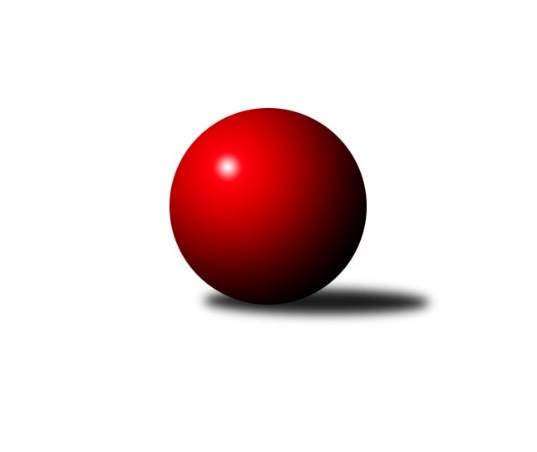 Č.4Ročník 2020/2021	7.5.2024 Okresní přebor OL PV 2020/2021Statistika 4. kolaTabulka družstev:		družstvo	záp	výh	rem	proh	skore	sety	průměr	body	plné	dorážka	chyby	1.	KK Šternberk	3	3	0	0	24 : 6 	(13.0 : 5.0)	1691	6	1173	519	28.3	2.	KK Lipník nad Bečvou ˝B˝	4	3	0	1	26 : 14 	(20.0 : 12.0)	1592	6	1126	466	33.5	3.	SK Sigma M	3	2	0	1	24 : 6 	(16.0 : 8.0)	1709	4	1163	546	18.7	4.	HKK Olomouc D	3	2	0	1	22 : 8 	(16.0 : 8.0)	1684	4	1185	499	32.3	5.	Sokol Přemyslovice	2	2	0	0	16 : 4 	(10.5 : 5.5)	1719	4	1187	532	31.5	6.	TJ Sokol Horka nad Moravou	4	2	0	2	22 : 18 	(13.5 : 12.5)	1610	4	1127	483	37.3	7.	SK Sigma M	3	2	0	1	16 : 14 	(9.0 : 9.0)	1647	4	1160	487	35.7	8.	SK Sigma M	3	2	0	1	16 : 14 	(10.0 : 8.0)	1621	4	1130	491	42.7	9.	KK Troubelice A	3	1	0	2	14 : 16 	(11.0 : 13.0)	1590	2	1128	462	42.3	10.	KK Troubelice B	3	1	0	2	12 : 18 	(8.5 : 15.5)	1614	2	1147	468	38.7	11.	TJ Tatran Litovel C	4	1	0	3	16 : 24 	(8.5 : 17.5)	1601	2	1123	478	41.3	12.	TJ Prostějov	3	1	0	2	8 : 22 	(11.0 : 13.0)	1615	2	1119	496	37.3	13.	HKK Olomouc E	4	1	0	3	10 : 30 	(13.0 : 19.0)	1525	2	1089	436	49	14.	TJ Prostějov	4	0	0	4	4 : 36 	(6.0 : 20.0)	1574	0	1112	462	41.8Tabulka doma:		družstvo	záp	výh	rem	proh	skore	sety	průměr	body	maximum	minimum	1.	SK Sigma M	2	2	0	0	14 : 6 	(7.0 : 3.0)	1647	4	1685	1609	2.	SK Sigma M	1	1	0	0	10 : 0 	(7.0 : 1.0)	1817	2	1817	1817	3.	Sokol Přemyslovice	1	1	0	0	10 : 0 	(5.0 : 3.0)	1695	2	1695	1695	4.	KK Šternberk	1	1	0	0	8 : 2 	(5.0 : 3.0)	1617	2	1617	1617	5.	TJ Sokol Horka nad Moravou	2	1	0	1	12 : 8 	(7.5 : 8.5)	1653	2	1660	1645	6.	SK Sigma M	1	1	0	0	6 : 4 	(0.0 : 2.0)	1634	2	1634	1634	7.	KK Lipník nad Bečvou ˝B˝	2	1	0	1	10 : 10 	(9.0 : 7.0)	1611	2	1617	1604	8.	KK Troubelice B	2	1	0	1	8 : 12 	(6.0 : 10.0)	1610	2	1674	1545	9.	HKK Olomouc E	2	1	0	1	8 : 12 	(7.0 : 9.0)	1474	2	1584	1363	10.	TJ Tatran Litovel C	3	1	0	2	12 : 18 	(8.5 : 15.5)	1638	2	1653	1630	11.	HKK Olomouc D	1	0	0	1	4 : 6 	(2.0 : 6.0)	1562	0	1562	1562	12.	KK Troubelice A	2	0	0	2	6 : 14 	(5.0 : 11.0)	1564	0	1574	1554	13.	TJ Prostějov	1	0	0	1	0 : 10 	(2.0 : 6.0)	1620	0	1620	1620	14.	TJ Prostějov	2	0	0	2	2 : 18 	(2.0 : 8.0)	1544	0	1562	1526Tabulka venku:		družstvo	záp	výh	rem	proh	skore	sety	průměr	body	maximum	minimum	1.	HKK Olomouc D	2	2	0	0	18 : 2 	(14.0 : 2.0)	1745	4	1757	1733	2.	KK Šternberk	2	2	0	0	16 : 4 	(8.0 : 2.0)	1729	4	1765	1692	3.	KK Lipník nad Bečvou ˝B˝	2	2	0	0	16 : 4 	(11.0 : 5.0)	1583	4	1623	1542	4.	SK Sigma M	2	1	0	1	14 : 6 	(9.0 : 7.0)	1655	2	1727	1582	5.	KK Troubelice A	1	1	0	0	8 : 2 	(6.0 : 2.0)	1616	2	1616	1616	6.	Sokol Přemyslovice	1	1	0	0	6 : 4 	(5.5 : 2.5)	1742	2	1742	1742	7.	SK Sigma M	2	1	0	1	10 : 10 	(9.0 : 7.0)	1654	2	1713	1595	8.	TJ Sokol Horka nad Moravou	2	1	0	1	10 : 10 	(6.0 : 4.0)	1596	2	1610	1581	9.	TJ Prostějov	2	1	0	1	8 : 12 	(9.0 : 7.0)	1610	2	1663	1557	10.	KK Troubelice B	1	0	0	1	4 : 6 	(2.5 : 5.5)	1619	0	1619	1619	11.	TJ Tatran Litovel C	1	0	0	1	4 : 6 	(0.0 : 2.0)	1564	0	1564	1564	12.	SK Sigma M	1	0	0	1	2 : 8 	(3.0 : 5.0)	1568	0	1568	1568	13.	TJ Prostějov	2	0	0	2	2 : 18 	(4.0 : 12.0)	1590	0	1628	1551	14.	HKK Olomouc E	2	0	0	2	2 : 18 	(6.0 : 10.0)	1551	0	1556	1546Tabulka podzimní části:		družstvo	záp	výh	rem	proh	skore	sety	průměr	body	doma	venku	1.	KK Šternberk	3	3	0	0	24 : 6 	(13.0 : 5.0)	1691	6 	1 	0 	0 	2 	0 	0	2.	KK Lipník nad Bečvou ˝B˝	4	3	0	1	26 : 14 	(20.0 : 12.0)	1592	6 	1 	0 	1 	2 	0 	0	3.	SK Sigma M	3	2	0	1	24 : 6 	(16.0 : 8.0)	1709	4 	1 	0 	0 	1 	0 	1	4.	HKK Olomouc D	3	2	0	1	22 : 8 	(16.0 : 8.0)	1684	4 	0 	0 	1 	2 	0 	0	5.	Sokol Přemyslovice	2	2	0	0	16 : 4 	(10.5 : 5.5)	1719	4 	1 	0 	0 	1 	0 	0	6.	TJ Sokol Horka nad Moravou	4	2	0	2	22 : 18 	(13.5 : 12.5)	1610	4 	1 	0 	1 	1 	0 	1	7.	SK Sigma M	3	2	0	1	16 : 14 	(9.0 : 9.0)	1647	4 	1 	0 	0 	1 	0 	1	8.	SK Sigma M	3	2	0	1	16 : 14 	(10.0 : 8.0)	1621	4 	2 	0 	0 	0 	0 	1	9.	KK Troubelice A	3	1	0	2	14 : 16 	(11.0 : 13.0)	1590	2 	0 	0 	2 	1 	0 	0	10.	KK Troubelice B	3	1	0	2	12 : 18 	(8.5 : 15.5)	1614	2 	1 	0 	1 	0 	0 	1	11.	TJ Tatran Litovel C	4	1	0	3	16 : 24 	(8.5 : 17.5)	1601	2 	1 	0 	2 	0 	0 	1	12.	TJ Prostějov	3	1	0	2	8 : 22 	(11.0 : 13.0)	1615	2 	0 	0 	1 	1 	0 	1	13.	HKK Olomouc E	4	1	0	3	10 : 30 	(13.0 : 19.0)	1525	2 	1 	0 	1 	0 	0 	2	14.	TJ Prostějov	4	0	0	4	4 : 36 	(6.0 : 20.0)	1574	0 	0 	0 	2 	0 	0 	2Tabulka jarní části:		družstvo	záp	výh	rem	proh	skore	sety	průměr	body	doma	venku	1.	Sokol Přemyslovice	0	0	0	0	0 : 0 	(0.0 : 0.0)	0	0 	0 	0 	0 	0 	0 	0 	2.	SK Sigma M	0	0	0	0	0 : 0 	(0.0 : 0.0)	0	0 	0 	0 	0 	0 	0 	0 	3.	SK Sigma M	0	0	0	0	0 : 0 	(0.0 : 0.0)	0	0 	0 	0 	0 	0 	0 	0 	4.	TJ Sokol Horka nad Moravou	0	0	0	0	0 : 0 	(0.0 : 0.0)	0	0 	0 	0 	0 	0 	0 	0 	5.	KK Troubelice A	0	0	0	0	0 : 0 	(0.0 : 0.0)	0	0 	0 	0 	0 	0 	0 	0 	6.	KK Troubelice B	0	0	0	0	0 : 0 	(0.0 : 0.0)	0	0 	0 	0 	0 	0 	0 	0 	7.	SK Sigma M	0	0	0	0	0 : 0 	(0.0 : 0.0)	0	0 	0 	0 	0 	0 	0 	0 	8.	KK Šternberk	0	0	0	0	0 : 0 	(0.0 : 0.0)	0	0 	0 	0 	0 	0 	0 	0 	9.	HKK Olomouc E	0	0	0	0	0 : 0 	(0.0 : 0.0)	0	0 	0 	0 	0 	0 	0 	0 	10.	TJ Tatran Litovel C	0	0	0	0	0 : 0 	(0.0 : 0.0)	0	0 	0 	0 	0 	0 	0 	0 	11.	HKK Olomouc D	0	0	0	0	0 : 0 	(0.0 : 0.0)	0	0 	0 	0 	0 	0 	0 	0 	12.	TJ Prostějov	0	0	0	0	0 : 0 	(0.0 : 0.0)	0	0 	0 	0 	0 	0 	0 	0 	13.	TJ Prostějov	0	0	0	0	0 : 0 	(0.0 : 0.0)	0	0 	0 	0 	0 	0 	0 	0 	14.	KK Lipník nad Bečvou ˝B˝	0	0	0	0	0 : 0 	(0.0 : 0.0)	0	0 	0 	0 	0 	0 	0 	0 Zisk bodů pro družstvo:		jméno hráče	družstvo	body	zápasy	v %	dílčí body	sety	v %	1.	Jiří Vodák 	TJ Sokol Horka nad Moravou 	8	/	4	(100%)		/		(%)	2.	Josef Šilbert 	SK Sigma M 	8	/	4	(100%)		/		(%)	3.	František Zatloukal 	TJ Sokol Horka nad Moravou 	8	/	4	(100%)		/		(%)	4.	Karel Zvěřina 	SK Sigma M 	8	/	4	(100%)		/		(%)	5.	Jiří Ocetek 	SK Sigma M 	6	/	3	(100%)		/		(%)	6.	Jaroslav Koppa 	KK Lipník nad Bečvou ˝B˝ 	6	/	3	(100%)		/		(%)	7.	Radim Vlček 	SK Sigma M 	6	/	3	(100%)		/		(%)	8.	Petr Mandl 	HKK Olomouc D 	6	/	3	(100%)		/		(%)	9.	Michal Svoboda 	HKK Olomouc D 	6	/	3	(100%)		/		(%)	10.	Martin Zaoral 	Sokol Přemyslovice 	6	/	3	(100%)		/		(%)	11.	Jiří Miller 	KK Šternberk  	6	/	3	(100%)		/		(%)	12.	Petr Pick 	KK Šternberk  	6	/	3	(100%)		/		(%)	13.	Jiří Zapletal 	Sokol Přemyslovice 	6	/	3	(100%)		/		(%)	14.	Petr Vašíček 	SK Sigma M 	6	/	3	(100%)		/		(%)	15.	Jan Smékal 	KK Troubelice B 	6	/	4	(75%)		/		(%)	16.	Martin Sekanina 	KK Lipník nad Bečvou ˝B˝ 	6	/	4	(75%)		/		(%)	17.	Jan Tögel 	-- volný los -- 	6	/	4	(75%)		/		(%)	18.	Jiří Maitner 	KK Troubelice A 	6	/	4	(75%)		/		(%)	19.	Miroslav Machalíček 	-- volný los -- 	6	/	4	(75%)		/		(%)	20.	Radek Hejtman 	HKK Olomouc D 	4	/	2	(100%)		/		(%)	21.	Oldřich Pajchl 	Sokol Přemyslovice 	4	/	2	(100%)		/		(%)	22.	Tomáš Bittner 	SK Sigma M 	4	/	3	(67%)		/		(%)	23.	Miroslav Kubáč 	KK Troubelice A 	4	/	3	(67%)		/		(%)	24.	Svatopluk Opavský 	KK Šternberk  	4	/	3	(67%)		/		(%)	25.	Milan Král 	SK Sigma M 	4	/	3	(67%)		/		(%)	26.	Martin Tomšovský 	KK Troubelice B 	4	/	3	(67%)		/		(%)	27.	Jiří Malíšek 	SK Sigma M 	4	/	3	(67%)		/		(%)	28.	Dušan Žouželka 	TJ Tatran Litovel C 	4	/	3	(67%)		/		(%)	29.	Jaroslav Peřina 	KK Lipník nad Bečvou ˝B˝ 	4	/	4	(50%)		/		(%)	30.	Miloslav Vaculík 	KK Troubelice B 	4	/	4	(50%)		/		(%)	31.	Bohuslava Fajdeková 	HKK Olomouc E 	4	/	4	(50%)		/		(%)	32.	Marie Říhová 	HKK Olomouc E 	4	/	4	(50%)		/		(%)	33.	Lubomír Blinka 	TJ Tatran Litovel C 	4	/	4	(50%)		/		(%)	34.	Aleš Zaoral 	TJ Sokol Horka nad Moravou 	4	/	4	(50%)		/		(%)	35.	Milan Dvorský 	Sokol Přemyslovice 	2	/	1	(100%)		/		(%)	36.	Vít Zapletal 	Sokol Přemyslovice 	2	/	1	(100%)		/		(%)	37.	Pavel Močár 	Sokol Přemyslovice 	2	/	1	(100%)		/		(%)	38.	Petr Hájek 	SK Sigma M 	2	/	1	(100%)		/		(%)	39.	Magda Leitgebová 	TJ Prostějov 	2	/	2	(50%)		/		(%)	40.	Eva Paňáková 	TJ Prostějov 	2	/	2	(50%)		/		(%)	41.	Michal Sosík 	TJ Prostějov 	2	/	2	(50%)		/		(%)	42.	Ivan Brzobohatý 	KK Šternberk  	2	/	2	(50%)		/		(%)	43.	Vlastimil Hejtman 	HKK Olomouc D 	2	/	2	(50%)		/		(%)	44.	Vlastimil Kozák 	TJ Tatran Litovel C 	2	/	2	(50%)		/		(%)	45.	Bohuslav Toman 	Sokol Přemyslovice 	2	/	3	(33%)		/		(%)	46.	Stanislav Feike 	TJ Prostějov 	2	/	3	(33%)		/		(%)	47.	Jiří Kropáč 	-- volný los -- 	2	/	3	(33%)		/		(%)	48.	Vlastimil Štěbra 	TJ Prostějov 	2	/	3	(33%)		/		(%)	49.	Jiří Vrobel 	TJ Tatran Litovel C 	2	/	3	(33%)		/		(%)	50.	Jiří Kráčmar 	TJ Tatran Litovel C 	2	/	3	(33%)		/		(%)	51.	Miroslav Kotráš 	KK Troubelice A 	2	/	3	(33%)		/		(%)	52.	Václav Suchý 	SK Sigma M 	2	/	3	(33%)		/		(%)	53.	Antonín Jánoš 	HKK Olomouc E 	2	/	3	(33%)		/		(%)	54.	Vojtěch Onderka 	KK Lipník nad Bečvou ˝B˝ 	2	/	3	(33%)		/		(%)	55.	Jozef Gubala 	KK Troubelice A 	2	/	4	(25%)		/		(%)	56.	Jaroslav Pěcha 	KK Lipník nad Bečvou ˝B˝ 	0	/	1	(0%)		/		(%)	57.	Josef Klaban 	KK Šternberk  	0	/	1	(0%)		/		(%)	58.	Jan Šívr 	SK Sigma M 	0	/	1	(0%)		/		(%)	59.	David Chudožilov 	TJ Prostějov 	0	/	1	(0%)		/		(%)	60.	Viktor Hula 	KK Troubelice B 	0	/	1	(0%)		/		(%)	61.	František Baslar 	SK Sigma M 	0	/	1	(0%)		/		(%)	62.	Otto Nagy 	-- volný los -- 	0	/	1	(0%)		/		(%)	63.	Libuše Mrázová 	HKK Olomouc E 	0	/	2	(0%)		/		(%)	64.	Alena Machalíčková 	-- volný los -- 	0	/	2	(0%)		/		(%)	65.	František Všetička 	-- volný los -- 	0	/	2	(0%)		/		(%)	66.	Jaroslav Kopáč 	HKK Olomouc D 	0	/	2	(0%)		/		(%)	67.	Martin Spisar 	TJ Prostějov 	0	/	2	(0%)		/		(%)	68.	Jana Suralová 	KK Troubelice A 	0	/	2	(0%)		/		(%)	69.	Jan Oprštěný 	SK Sigma M 	0	/	2	(0%)		/		(%)	70.	Miroslav Hyc 	SK Sigma M 	0	/	3	(0%)		/		(%)	71.	Jitka Sobotová 	SK Sigma M 	0	/	3	(0%)		/		(%)	72.	Denisa Nováková 	TJ Prostějov 	0	/	3	(0%)		/		(%)	73.	Alena Kopecká 	HKK Olomouc E 	0	/	3	(0%)		/		(%)	74.	Marek Čépe 	TJ Prostějov 	0	/	3	(0%)		/		(%)	75.	Zdeněk Chudožilov 	TJ Prostějov 	0	/	3	(0%)		/		(%)	76.	Jaroslav Peřina 	SK Sigma M 	0	/	4	(0%)		/		(%)	77.	Josef Čapka 	TJ Prostějov 	0	/	4	(0%)		/		(%)	78.	Martin Stavarčík 	TJ Sokol Horka nad Moravou 	0	/	4	(0%)		/		(%)	79.	Drahoslav Smékal 	KK Troubelice B 	0	/	4	(0%)		/		(%)Průměry na kuželnách:		kuželna	průměr	plné	dorážka	chyby	výkon na hráče	1.	HKK Olomouc, 3-4	1668	1189	479	41.3	(417.1)	2.	TJ  Prostějov, 1-2	1659	1162	497	36.3	(414.8)	3.	HKK Olomouc, 1-2	1629	1147	481	37.3	(407.3)	4.	Sokol Přemyslovice, 3-4	1617	1144	473	35.5	(404.4)	5.	TJ  Prostějov, 3-4	1617	1131	486	37.3	(404.3)	6.	SK Sigma MŽ Olomouc, 1-2	1617	1136	480	38.1	(404.3)	7.	KK Lipník nad Bečvou, 1-2	1596	1112	484	26.8	(399.0)	8.	HKK Olomouc, 5-6	1521	1079	442	52.5	(380.3)	9.	HKK Olomouc, 7-8	0	0	0	0.0	(0.0)Nejlepší výkony na kuželnách:HKK Olomouc, 3-4Sokol Přemyslovice	1728	4. kolo	Jan Tögel 	-- volný los --	470	2. kolo-- volný los --	1687	4. kolo	Martin Zaoral 	Sokol Přemyslovice	442	4. kolo-- volný los --	1664	2. kolo	Pavel Močár 	Sokol Přemyslovice	441	4. koloSK Sigma M	1594	2. kolo	Jan Tögel 	-- volný los --	439	4. kolo		. kolo	Jiří Zapletal 	Sokol Přemyslovice	436	4. kolo		. kolo	Jiří Kropáč 	-- volný los --	435	4. kolo		. kolo	Jiří Ocetek 	SK Sigma M	427	2. kolo		. kolo	Miroslav Machalíček 	-- volný los --	416	4. kolo		. kolo	Bohuslav Toman 	Sokol Přemyslovice	409	4. kolo		. kolo	Miroslav Machalíček 	-- volný los --	408	2. koloTJ  Prostějov, 1-2HKK Olomouc D	1757	1. kolo	Radek Hejtman 	HKK Olomouc D	494	1. koloSK Sigma M	1727	3. kolo	Karel Zvěřina 	SK Sigma M	472	4. koloSK Sigma M	1713	4. kolo	Radim Vlček 	SK Sigma M	469	3. koloTJ Tatran Litovel C	1653	4. kolo	Michal Svoboda 	HKK Olomouc D	460	1. koloTJ Tatran Litovel C	1631	1. kolo	Dušan Žouželka 	TJ Tatran Litovel C	452	4. koloTJ Tatran Litovel C	1630	2. kolo	Jiří Vrobel 	TJ Tatran Litovel C	446	4. koloTJ Prostějov	1620	3. kolo	Petr Vašíček 	SK Sigma M	444	3. koloKK Troubelice B	1619	2. kolo	Petr Mandl 	HKK Olomouc D	443	1. kolo		. kolo	Jiří Vrobel 	TJ Tatran Litovel C	431	1. kolo		. kolo	Martin Tomšovský 	KK Troubelice B	429	2. koloHKK Olomouc, 1-2Sokol Přemyslovice	1742	2. kolo	Martin Zaoral 	Sokol Přemyslovice	499	2. koloSK Sigma M	1671	3. kolo	František Zatloukal 	TJ Sokol Horka nad Moravou	461	4. koloTJ Sokol Horka nad Moravou	1660	2. kolo	František Zatloukal 	TJ Sokol Horka nad Moravou	448	2. koloTJ Sokol Horka nad Moravou	1645	4. kolo	Petr Hájek 	SK Sigma M	443	1. koloSK Sigma M	1634	1. kolo	Jiří Vodák 	TJ Sokol Horka nad Moravou	436	1. koloTJ Prostějov	1628	4. kolo	Miroslav Machalíček 	-- volný los --	435	3. kolo-- volný los --	1625	3. kolo	Stanislav Feike 	TJ Prostějov	433	4. koloTJ Sokol Horka nad Moravou	1610	1. kolo	Aleš Zaoral 	TJ Sokol Horka nad Moravou	432	2. kolo		. kolo	Karel Zvěřina 	SK Sigma M	429	3. kolo		. kolo	Oldřich Pajchl 	Sokol Přemyslovice	425	2. koloSokol Přemyslovice, 3-4Sokol Přemyslovice	1695	3. kolo	Bohuslav Toman 	Sokol Přemyslovice	441	3. koloSokol Přemyslovice	1625	1. kolo	Jiří Zapletal 	Sokol Přemyslovice	431	3. koloKK Troubelice A	1594	1. kolo	Oldřich Pajchl 	Sokol Přemyslovice	430	3. koloHKK Olomouc E	1556	3. kolo	Marie Říhová 	HKK Olomouc E	422	3. kolo		. kolo	Jiří Zapletal 	Sokol Přemyslovice	420	1. kolo		. kolo	Martin Zaoral 	Sokol Přemyslovice	420	1. kolo		. kolo	Miroslav Kotráš 	KK Troubelice A	414	1. kolo		. kolo	Bohuslava Fajdeková 	HKK Olomouc E	412	3. kolo		. kolo	Jiří Maitner 	KK Troubelice A	409	1. kolo		. kolo	Vít Zapletal 	Sokol Přemyslovice	393	3. koloTJ  Prostějov, 3-4KK Šternberk 	1765	1. kolo	Svatopluk Opavský 	KK Šternberk 	464	1. koloKK Troubelice A	1616	3. kolo	Petr Pick 	KK Šternberk 	455	1. koloTJ Prostějov	1562	3. kolo	Jiří Miller 	KK Šternberk 	440	1. koloTJ Prostějov	1526	1. kolo	Zdeněk Chudožilov 	TJ Prostějov	431	1. kolo		. kolo	Jiří Maitner 	KK Troubelice A	425	3. kolo		. kolo	Michal Sosík 	TJ Prostějov	424	3. kolo		. kolo	Miroslav Kubáč 	KK Troubelice A	418	3. kolo		. kolo	Ivan Brzobohatý 	KK Šternberk 	406	1. kolo		. kolo	Marek Čépe 	TJ Prostějov	400	3. kolo		. kolo	Josef Čapka 	TJ Prostějov	397	1. koloSK Sigma MŽ Olomouc, 1-2SK Sigma M	1817	2. kolo	Radim Vlček 	SK Sigma M	500	2. koloHKK Olomouc D	1733	3. kolo	Josef Šilbert 	SK Sigma M	475	4. koloSK Sigma M	1685	3. kolo	Josef Šilbert 	SK Sigma M	472	3. koloKK Troubelice B	1674	4. kolo	Michal Svoboda 	HKK Olomouc D	458	3. koloTJ Prostějov	1663	4. kolo	Jaroslav Koppa 	KK Lipník nad Bečvou ˝B˝	453	2. koloKK Lipník nad Bečvou ˝B˝	1623	2. kolo	Jiří Malíšek 	SK Sigma M	451	2. koloKK Troubelice B	1619	1. kolo	Miloslav Vaculík 	KK Troubelice B	448	4. koloKK Šternberk 	1617	2. kolo	Petr Mandl 	HKK Olomouc D	447	3. koloSK Sigma M	1609	1. kolo	Dušan Žouželka 	TJ Tatran Litovel C	445	3. kolo-- volný los --	1607	1. kolo	Petr Vašíček 	SK Sigma M	444	2. koloKK Lipník nad Bečvou, 1-2KK Lipník nad Bečvou ˝B˝	1617	1. kolo	Jaroslav Koppa 	KK Lipník nad Bečvou ˝B˝	469	1. koloKK Lipník nad Bečvou ˝B˝	1604	3. kolo	Radim Vlček 	SK Sigma M	433	1. koloSK Sigma M	1582	1. kolo	Jiří Vodák 	TJ Sokol Horka nad Moravou	423	3. koloTJ Sokol Horka nad Moravou	1581	3. kolo	Jaroslav Koppa 	KK Lipník nad Bečvou ˝B˝	422	3. kolo		. kolo	Aleš Zaoral 	TJ Sokol Horka nad Moravou	411	3. kolo		. kolo	Jaroslav Peřina 	KK Lipník nad Bečvou ˝B˝	410	3. kolo		. kolo	František Zatloukal 	TJ Sokol Horka nad Moravou	407	3. kolo		. kolo	Petr Vašíček 	SK Sigma M	406	1. kolo		. kolo	Martin Sekanina 	KK Lipník nad Bečvou ˝B˝	404	1. kolo		. kolo	Martin Sekanina 	KK Lipník nad Bečvou ˝B˝	393	3. koloHKK Olomouc, 5-6SK Sigma M	1595	2. kolo	Karel Zvěřina 	SK Sigma M	449	2. koloHKK Olomouc E	1584	2. kolo	Bohuslava Fajdeková 	HKK Olomouc E	445	2. koloKK Lipník nad Bečvou ˝B˝	1542	4. kolo	František Baslar 	SK Sigma M	412	2. koloHKK Olomouc E	1363	4. kolo	Jaroslav Peřina 	KK Lipník nad Bečvou ˝B˝	412	4. kolo		. kolo	Martin Sekanina 	KK Lipník nad Bečvou ˝B˝	411	4. kolo		. kolo	Alena Kopecká 	HKK Olomouc E	396	2. kolo		. kolo	Marie Říhová 	HKK Olomouc E	375	2. kolo		. kolo	Tomáš Bittner 	SK Sigma M	374	2. kolo		. kolo	Antonín Jánoš 	HKK Olomouc E	368	2. kolo		. kolo	Alena Kopecká 	HKK Olomouc E	365	4. koloHKK Olomouc, 7-8KK Šternberk 	1692	4. kolo	Petr Pick 	KK Šternberk 	450	4. koloHKK Olomouc D	1562	4. kolo	Michal Svoboda 	HKK Olomouc D	429	4. kolo		. kolo	Jiří Miller 	KK Šternberk 	423	4. kolo		. kolo	Svatopluk Opavský 	KK Šternberk 	412	4. kolo		. kolo	Petr Mandl 	HKK Olomouc D	408	4. kolo		. kolo	Ivan Brzobohatý 	KK Šternberk 	407	4. kolo		. kolo	Vlastimil Hejtman 	HKK Olomouc D	401	4. kolo		. kolo	Jaroslav Kopáč 	HKK Olomouc D	324	4. koloČetnost výsledků:	8.0 : 2.0	5x	6.0 : 4.0	8x	4.0 : 6.0	5x	2.0 : 8.0	5x	10.0 : 0.0	2x	0.0 : 10.0	3x